    MEMBERSHIP FORM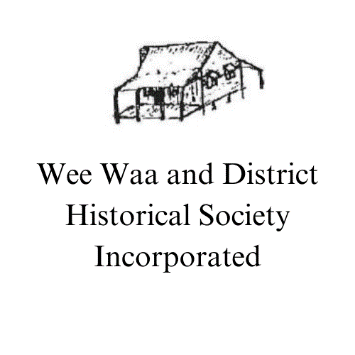 Single - $10 per yearPO Box 516Wee Waa NSW Email: namoiechomuseum@gmail.com NAME:NAME:ADDRESS:ADDRESS:PHONE:PHONE:EMAIL:EMAIL:PAYMENT:$10DONATION:TOTAL:SIGNATURE:SIGNATURE:I WOULD LIKE TO RECEIVE THE NEWSLETTER POSTED/EMAILED TO THE ABOVE ADDRESS   YES/NOI WOULD LIKE TO RECEIVE THE NEWSLETTER POSTED/EMAILED TO THE ABOVE ADDRESS   YES/NOFOR NEW MEMBERFOR NEW MEMBERSIGNATURE OF PROPOSING MEMBERSIGNATURE OF PROPOSING MEMBEROFFICE USERECEIPT NO:PAYMENT BY DIRECT DEBIT TO ACCOUNT:  BSB 012-865ACCOUNT NO: 2 3484 5057REFERENCE USED: